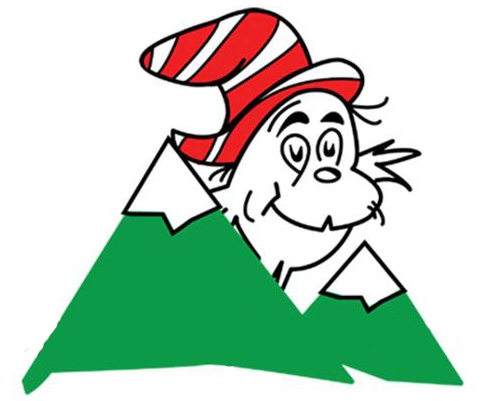 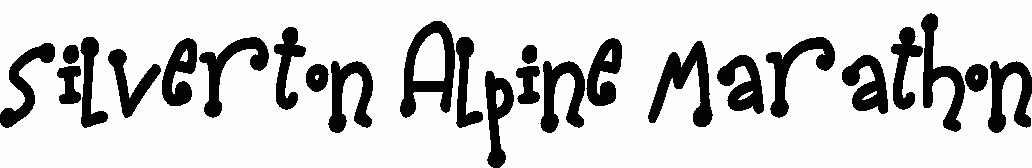 Marathon - 7am August 29, 2009Marathon - 7am August 29, 2009Marathon - 7am August 29, 2009Marathon - 7am August 29, 2009Marathon - 7am August 29, 2009Marathon - 7am August 29, 2009Marathon - 7am August 29, 2009Marathon - 7am August 29, 2009PlaceFirst NameLast NameAgeSexFinish TimeHometownState1SteveBremner54M4:19:27Manitou SpringsCO2Dean Buzbee54M5:34:00Santa FeNM3AmandaCaldon42F5:38:16Lake CityCO4AnnetteAnthony56F5:38:36Lake CityCO5BenjaminWilliams33M5:53:50SilvertonCO6ToddO'Toole45M5:54:21DurangoCO7ReneeWebb41F6:34:14TucsonAZ8KenWebb45M6:34:15TucsonAZ9BobBoeder67M7:39:32SilvertonCO10ErnstBaer65M8:10:56SilvertonCO50 Kilometer - 5:30am August 29, 200950 Kilometer - 5:30am August 29, 200950 Kilometer - 5:30am August 29, 200950 Kilometer - 5:30am August 29, 200950 Kilometer - 5:30am August 29, 200950 Kilometer - 5:30am August 29, 200950 Kilometer - 5:30am August 29, 200950 Kilometer - 5:30am August 29, 2009PlaceFirst NameLast NameAgeSexFinish TimeHometownState1SteveKral47M5:24:01SilvertonCO2ChrisGrove34F6:46:24Colorado SpringsCO3Jean-Jacques d'AquinCaldon70M7:16:32MontroseCO4StevePattillo58M8:01:02Los AlamosNM